QAZAQSTAN RESPÝBLIKASYNYŃ AQPARAT JÁNE QOǴAMDYQ DAMÝ MINISTRLİGİDİN İSTERİ KOMITETİМИНИСТЕРСТВО ИНФОРМАЦИИ И ОБЩЕСТВЕННОГО РАЗВИТИЯ РЕСПУБЛИКИ КАЗАХСТАНКОМИТЕТ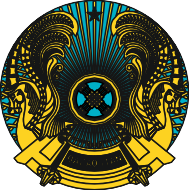 ПО ДЕЛАМ РЕЛИГИЙ010000, Nur-Sultan qalasy, MınıstrlikterÚıiMáńgilikEl  dańǵyly,  8,  15  kireberis tel.: 8 (7172) 74-02-77,74-09-28e-mail: kos@qogam.gov.kz	№	010000, город Нур-Султан, ДомМинистерствпр. Мəңгілік Ел, 8, 15 подъезд тел.: 8 (7172) 74-02-77,74-09-28e-mail:kos@qogam.gov.kzАстана, Алматы, Шымкент қалаларымен облыстардың,әкімдіктеріне(тізім бойынша)Қазақстан Республикасы Ақпарат және қоғамдық даму министрлігінің Дін істері комитеті (бұдан әрі - Комитет) еліміздегі діни білім беретін оқу орындарына мониторинг жүргізеді. Елімізде жоғары білімді имамдарды дайындайтын «Нұр-Мүбарак» Египет ислам мәдениеті университетінде «исламтану», «дінтану», «теология» мамандықтары бойынша орыс тілі бөлімі өз жұмысын жалғастырып келеді. Алайда аталған мамандықтар бойынша орыс тілінде білім алуға қатысты  өңірлердегі талапкерлер хабардар емес немесе аз ақпараттандырылған.Сонымен қатар, республикадағы діни ахуалға зерделеу және талдау жүргізу барысында өңірлерде деструктивті діни ағымдарды ұстанушылармен оңалту іс-шараларын жүргізу үшін білікті және тәжірибелі орыс тілді теолог кадрлардың тапшылығы байқалады. Осыған орай, өңірлеріңізде «Нұр-Мүбарак» университетінде аталған мамандықтар бойынша орыс тілінде білім алғысы келетін талапкерлерге мүмкіндіктер жасап, оларды мемлекеттік грант немесе әкімшілік бюджет арқылы оқытуды қарастыруды ұсынамыз.Мүмкіндіктер ұсынылған талапкерлерге ҚР «Білім туралы» Заңының нормаларына сәйкес мемлекеттік білім беру тапсырысы негізінде білім алған университеттердің түлектері мамандығы бойынша немесе оған жақын мамандану бойынша кемінде үш жыл жұмыс істеуге міндетті екенін ескерту қажет.Осыған орай, «Нұр-Мүбарак» университетінің орыс тілі бөлімінде білім алғысы келетін талапкерлерге қатысты ақпаратты а.ж. 25 мамырына дейін Комитетке және kh.mirzakhmetov@qogam.gov.kz электрондық мекен жайына жолдауды сұраймыз.Төраға								Е. НүкежановОрынд: Х. Мирзахметов; Тел:74-09-88;Мемлекеттік органдардың тізімі1. Алматы  облысы әкімінің аппараты2. Атырау облысы әкімінің аппараты3. Алматы қаласы әкімінің аппараты4. Нұр-Сұлтан қаласы әкімінің аппараты5. Шымкент қаласы әкімінің аппараты6. Жамбыл облысы әкімінің аппараты7. Батыс Қазақстан облысы әкімінің аппараты8. Қарағанды облысы әкімінің аппараты9. Маңғыстау облысы әкімінің аппараты10. Павлодар облысы әкімінің аппараты11. Түркістан облысы әкімінің аппараты12. Солтүстік Қазақстан облысы әкімінің аппараты13. Қызылорда облысы әкімінің аппараты14. Қостанай облысының әкімінің аппараты15. Шығыс Қазақстан облысы әкімінің аппараты16. Ақтөбе облысы әкімінің аппараты17. Ақмола облысы әкімінің аппараты
06.04.2020-ғы № 4018/1.4-15/6323 шығыс хаты06.04.2020-ғы № 2647 кіріс хаты